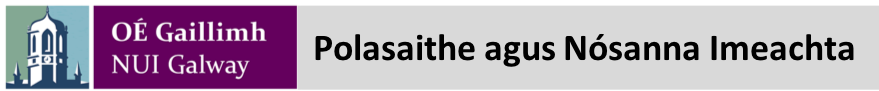 Cód: QA606Teideal: Polasaí Ciaptha agus Ciaptha Gnéis do Mhic Léinn Dáta: 15 Feabhra 2018 agus ceadaíodh leasuithe breise an 5 Nollaig 2018 Faomhadh: An Chomhairle Acadúil1.0 RÁITEAS POLASAÍCuireann an Ollscoil roimpi timpeallacht foghlama, oibre agus shóisialta a chothú ina n-oibríonn gach comhalta foirne agus gach mac léinn le chéile ar bhealach dearfach agus sítheach. Tá sé de cheart ag an bhfoireann ar fad agus ag na mic léinn ar fad go bpléifí leo le meas agus le dínit agus iad ag déileáil leis an Ollscoil ó lá go lá. Creideann OÉ Gaillimh gur cheart go dtabharfadh timpeallacht na hOllscoile saoirse don fhoireann ar fad agus do na mic léinn ar fad lena gcuid oibre, a gcuid taighde agus a gcuid staidéir a dhéanamh gan ciapadh nó ciapadh gnéis a fhulaingt i dtimpeallacht na hOllscoile.Is ann don pholasaí seo de bhrí go measann OÉ Gaillimh gur idirdhealú thar a bheith gráiniúil iad ciapadh agus ciapadh gnéis. Ba chóir go dtuigfeadh an fhoireann agus na mic léinn ar fad nach féidir glacadh le ciapadh ná le ciapadh gnéis san Ollscoil agus go bhféadfaí gníomh araíonachta a bhunú orthu.Pléifear, oiread agus is féidir, le gach líomhain maidir le ciapadh nó ciapadh gnéis ar bhealach cothrom agus tuisceanach, agus ar bhealach chomh rúnda agus is féidir.2.0 AIDHM AN PHOLASAÍ SEOIs é aidhm an pholasaí seo deireadh a chur le gach cineál ciaptha nó ciaptha gnéis a dhéanann mic léinn agus comhaltaí foirne, cur leis an bhfeasacht faoin tionchar a bhíonn ag iompar den sórt sin ar dhaoine agus ar an timpeallacht oibre agus foghlama, agus atmaisféar a chruthú ina mothóidh mic léinn gur féidir leo gearáin a dhéanamh faoi chiapadh nó faoi chiapadh gnéis gan eagla a bheith orthu go ndéanfaí géarleanúint orthu dá bharr. Tá sé mar aidhm leis an bpolasaí seo chomh maith nós imeachta a sholáthar le déileáil le gearáin a bhaineann leis an ábhar seo, chun nach ndéanfaí géarleanúint ar ghearánaigh ná ar dhaoine a thugann fianaise in imeachtaí nó a thugann tacaíocht ar bhealach eile do ghearánach1.3.0 FREAGRACHT NA bPÁIRTITHE GO GINEARÁLTATá sé de fhreagracht ar Chinn Scoile agus ar Chinn aonad eile dea-shampla a thabhairt trí phlé leis an bhfoireann agus leis na mic léinn le dínit agus le meas. Beidh sé de fhreagracht ar Chinn Scoile agus ar Chinn aonad eile feasacht faoin bpolasaí seo agus faoi na nósanna imeachta a bhaineann leis a chur chun cinn. Gheobhaidh siad cúnamh chuige sin ó Oifig Dhéan na Mac Léinn (nó an t-údarás ainmnithe) agus ó Oifig an Leas-Déin Comhionannais agus Éagsúlachta trí ghníomhaíochtaí oiliúna agus feasachta. Tá sé de fhreagracht ar gach ball foirne a bheith ar an airdeall faoi chomharthaí ciaptha agus gníomhú sula dtéann fadhb chun donais, más féidir. Is féidir leis an bhfoireann agus leis na mic léinn ar fad cuidiú linn timpeallacht atá saor ó chiapadh agus ó chiapadh gnéis a chruthú trí chomhoibriú le straitéisí na hOllscoile, cheardchumann na foirne agus Chomhaltas na Mac Léinn.Úsáidfear láithreán gréasáin OÉ Gaillimh agus fóraim eile chun na mic léinn agus an fhoireann ar fad a chur ar an eolas faoin bpolasaí seo.1 Sa pholasaí agus sa nós imeachta seo tugtar an “gearánach” ar an duine a mhothaíonn go ndearnadh ciapadh nó éagóir ar bhealach eile air/uirthi agus tugtar an “freagróir” ar an mac léinn a ndearnadh na líomhaintí seo ina c(h)oinne.SAINMHÍNIÚ AR CHIAPADH AGUS AR CHIAPADH GNÉISCiapadhIs éard is ciapadh ann aon iompar briathartha, neamhbhriathartha nó fisiciúil nach bhfuil fáilte ag duine roimhe a bhaineann le haon cheann de na forais idirdhealaitheacha (seachas idirdhealú inscne). Is iad na forais sin aois, stádas teaghlaigh, stádas sibhialta, gnéaschlaonadh, náisiúntacht, creideamh reiligiúnach, míchumas, nó a bheith i do bhall de phobal na dtaistealaithe.Tá sé tábhachtach a lua nach gá go mbeadh rún ag duine ciapadh a dhéanamh chun go measfaí gur ciapadh atá i ngníomh a dhéanann sé nó sí; ná ní gá go ndéanfaí an ghníomhaíocht an dara huair chun go measfaí gur ciapadh í. Chomh maith leis sin, ní gá go luafadh an té a ndearnadh ciapadh air nó uirthi go measann sé nó sí gur ciapadh a bhí sa ghníomhaíocht chun go measfaí gur ciapadh a bhí inti.Samplaí de Chiapadh (ní liosta iomlán é seo)Tagairtí, maslaí, gothaí, scéalta grinn ina mbaintear úsáid as teanga mhaslach ag cur síos ar cheann amháin nó níos mó de na hocht bhforas atá liostaithe thuas (e.g., scéalta grinn ina mbaintear úsáid as steiréitíopáil chiníoch, nó a thagraíonn do shaintréithe áirithe duine)Ábhar gáirsiúil nó ábhar maslach eile a úsáid nó a scaipeadhCiapadh i scríbhinn, lena n-áirítear teachtaireachtaí téacs, ríomhphoist, fógraí, litreacha, sparálaithe scáileáin nó féiliríCiapadh gnéisIs éard is ciapadh gnéis ann aon iompar briathartha, neamhbhriathartha nó fisiciúil de chineál gnéasach nach bhfuil fáilte ag duine roimhe. Chun nach mbeidh aon amhras ann, áirítear le ciapadh gnéis iompar nach bhfuil fáilte roimhe (mar atá mínithe thuas) a bhaineann le hinscne, agus ciapadh gnéis idir daoine ar den ghnéas céanna iad.Samplaí de Chiapadh Gnéis (ní liosta iomlán é seo)Ciapadh Gnéis Fisiciúil – Lámh a leagan ar dhuine, líomóg a bhaint as duine nó teagmháil le duine gan ghá; ionsaí; caidreamh collaí comhéigneach; nochtadh mígheanasach.Ciapadh Gnéis Briathartha – forrán gnéasach ar dhuine, éilimh ar fhabhair ghnéis, tuairimí gáirsiúla, claontagairtí gáirsiúla nó ráitis ghraosta nach bhfáiltítear rompu.Ciapadh Gnéis Neamhbhriathartha – Pictiúir nó nithe pornagrafacha nó gáirsiúla a thaispeáint; féachaint dhrúisiúil, feadaíl nó gothaí gáirsiúla.Tionchair an Chiaptha nó an Chiaptha GnéisDéanann Ciapadh agus Ciapadh Gnéis araon dínit an duine a shárú agus déanann siad spás a chruthú ina mbíonn imeagla, naimhdeas, dímheas, náire nó masla á léiriú don duine. D’fhéadfadh tionchar tubaisteach a bheith ag ciapadh agus ciapadh gnéis ar an duine.  Ní hamháin go bhféadfadh tionchar a bheith aige ar shláinte agus ar shaol pearsanta agus sóisialta na n-íospartach, ach d’fhéadfadh sé go mbeadh drochthionchar aige ar a ngairm agus ar a gcuid oideachais.Scóip an iompair is ábhar don pholasaí seoBaineann an polasaí seo le comhaltaí foirne, mic léinn agus conraitheoirí tríú páirtí atá faoi rialú na hOllscoile maidir le gníomhaíochtaí a eagrú a bhaineann le hoibríochtaí agus cláir Ollscoile, agus gníomhaíochtaí a bhaineann leis an Ollscoil, ar thailte na hOllscoile agus lasmuigh díobh. Ní choiscfidh an chuid seo ar na moltóirí/na himscrúdaitheoirí údaraithe nó ar dhaoine eile a chinneadh go bhfuil na gníomhartha a bhfuil locht á fháil orthu róscoite ó shaol na hOllscoile le go dtiocfaidís faoin bpolasaí seo.Ba cheart gearán maidir le bulaíocht, ciapadh nó ciapadh gnéis a dhéantar faoin bPolasaí seo a dhéanamh laistigh de 12 mhí ón eachtra/na heachtraí líomhnaithe a mbaineann an gearán leo nó laistigh de 12 mhí ón dáta ar tharla an cás deiridh den eachtra a líomhnaítear a bhí ag tarlú arís is arís eile.5.0 CIAPADH AGUS ÁBHAR NÓ LÁITHRIÚ ÁISEANNA TEAGAISC AGUS TAISPEÁNTAIS EALAÍNE NÓ TAIBHLÉIRITHE EALAÍNEAithnítear go mbíonn ar dhaoine a bhíonn ag teagasc ábhair áirithe amhail teangacha agus litríocht, dlí, bitheolaíocht nó eolaíochtaí sóisialta agus leigheas ábhar a chur i láthair agus a phlé in amanna a bhaineann le gnéas agus le gnéasacht, agus go bhféadfadh sé go gcuirfeadh an t-ábhar seo aiféaltas ar na mic léinn nó go gcuirfeadh sé as dóibh. Cé go bhfuil sé d’oibleagáid ar mhúinteoirí gan a bheith maslach gan ghá, caithfear iad a chosaint ar líomhaintí éagóracha ciaptha bunaithe ar an ábhar atá á phlé. Chomh maith leis sin, tá sé tábhachtach go mbeadh teacht ag baill de phobal na hOllscoile ar thaispeántais ealaíne, ar léiriúcháin drámaíochta agus scannán, agus ar phlé agus ar dhíospóireacht faoi réimse leathan ceisteanna polaitíochta, cultúir agus sóisialta. Ach ba cheart a thuiscint nach gá gurb é an t-ábhar féin per se a bheadh maslach, ach go bhféadfadh masla a bheith ag baint leis an mbealach a bpléitear an t-ábhar. Ní cheadaíonn polasaí na hOllscoile, áfach, ábhar pornagrafach nó maslach eile a úsáid gan ghá.6.0 MONATÓIREACHT AGUS ATHBHREITHNIÚDéanfar monatóireacht ar eachtraí Ciaptha agus Ciaptha Gnéis a thuairisceofar chun éifeachtacht an Pholasaí Ciaptha agus Ciaptha Gnéis a mheas. Déanfar athbhreithniú ar an bpolasaí de réir mar a leasófar an reachtaíocht a bhaineann le hábhar, de réir mar is cuí.AN NÓS IMEACHTA CHUN GEARÁN A DHÉANAMHScóipLeanfar na nósanna imeachta atá leagtha amach sa cháipéis seo sna cásanna seo a leanas:Mothaíonn mac léinn go bhfuil mac léinn/mic léinn eile á c(h)iapadh nó ag déanamh ciapadh gnéis air/uirthi, nóSa chás go ndéanann comhalta(í) foirne líomhain maidir le ciapadh/ciapadh gnéis i gcoinne mac léinn.Sa chás go ndéanann mac léinn gearán go raibh comhalta foirne á c(h)iapadh/ag déanamh ciapadh gnéis air/uirthi, caithfear an nós imeachta atá leagtha amach sa “Pholasaí Ciaptha agus Ciaptha Gnéis don Fhoireann” a leanúint. Moltar do mhic léinn teagmháil a dhéanamh le Comhaltas na Mac Léinn, le Déan na Mac Léinn (nó údarás ainmnithe) nó an Bainisteoir Comhionannais, Oifig an Leas-Uachtaráin Comhionannais agus Éagsúlachta chun tuilleadh eolais a fháil maidir le gearán den sórt sin a dhéanamh.Nuair is mian le mac léinn gearán a dhéanamh faoi fhostaí conraitheora tríú páirtí atá ar conradh ag OÉ Gaillimh nó a comhlachtaí seirbhíse, caithfidh mic léinn gearán a dhéanamh i scríbhinn chuig Déan na Mac Léinn (nó údarás ainmnithe) a dhéanfaidh cinneadh faoin nós imeachta atá le leanúint, nó aon slí eile a gcaithfear déileáil leis an ngearán.I ngach cás, faoi réir thoradh na nósanna imeachta, glacfar leis go bhfuil an freagróir/na freagróirí neamhchiontach.An rud atá le déanamh má mheasann tú go bhfuil ciapadh nó ciapadh gnéis á dhéanamh ortMoltar do ghearánaigh na nósanna imeachta seo a leanas a úsáid:An Nós Imeachta Neamhfhoirmiúil (mar atá leagtha amach i gCuid 7.3) , nóAn Nós Imeachta Foirmiúil (mar atá leagtha amach i gCuid 7.4).Aithnítear go mb’fhéidir nach mbeadh sé praiticiúil an nós imeachta neamhfhoirmiúil a úsáid i gcónaí – go háirithe i gcás líomhaintí ciaptha gnéis.   Dá bhrí sin, féadfaidh gearánach a chinneadh, ar chúis ar bith, an nós imeachta neamhfhoirmiúil a sheachaint. Ní dhéanfaidh sé aon dochar don ghearánach le linn an nós imeachta fhoirmiúil gur roghnaigh sé/sí gan feidhm a bhaint as an nós imeachta neamhfhoirmiúil.Meabhraítear do dhaoine a dtarlódh sé gur gearánaigh nó freagróirí iad go gcoinneofar faoi rún gach eolas a bhaineann le líomhaintí ciaptha nó íospairte (cibé acu an faoin bpolasaí seo nó faoi aon pholasaí eile a dhéantar iad)ó na páirtithe uile, oiread agus is féidir, chun na páirtithe ar fad a chosaint. Caithfidh mic léinn agus comhaltaí foirne a thuiscint go bhféadfaí polasaí araíonachta Foirne nó Mac Léinn na hOllscoile a ghlacadh má sháraítear rúndacht.Nós Imeachta NeamhfhoirmiúilTá an Ollscoil i bhfabhar gearáin a réiteach, a mhéad is féidir agus is cuí, trí phróisis neamhfhoirmiúla. I gcásanna go leor, is féidir fadhb an chiaptha a réiteach go neamhfhoirmiúil. Ba cheart do ghearánaigh a chreideann go bhfuiltear á gciapadh agus ar mian leo iarracht a dhéanamh an fhadhb a réiteach go neamhfhoirmiúil an méid seo a leanas a mhíniú go soiléir don fhreagróir/do na freagróirí:Sonraí na hiompraíochta atá i gceist.Nach bhfuil fáilte roimh an iompraíocht sin agus go bhfuil sí maslach. An drochthionchar atá ag an iompraíocht orthu.Gur sárú ar pholasaí na hOllscoile í an iompraíocht sin.Chun seo a éascú, ba cheart don ghearánaí taifead a choinneáil ar nithe a tharlaíonn de réir mar a tharlaíonn siad; cad a tharla, dátaí, amanna, áiteanna, finnéithe (más ann dóibh), freagairt an fhreagróra/na bhfreagróirí agus tionchar na hiompraíochta seo.Má bhíonn sé deacair ar mhic léinn cumarsáid a dhéanamh go díreach leis an bhfreagróir/na freagróirí, ba cheart go mbeadh tríú páirtí leo - cara, ionadaí ó Chomhaltas na Mac Léinn, nó Teagmhálaí, mar shampla. Is é an ról a bheidh ag an duine seo tacaíocht mhorálta a thabhairt don ghearánaí agus iad ag cur na bhfadhbanna in iúl don fhreagróir/do na freagróirí. Ní hé a ról é an gearán a dhéanamh thar ceann an ghearánaí; ach más léir go bhfuil deacracht ag an ngearánaí na fadhbanna atá acu a chur in iúl féadfaidh an té atá leis an ngearánaí cabhrú leis/léi an gearán a mhíniú. Ba cheart go ndéarfaí leis an bhfreagróir/leis na freagróirí tráth a mbeidh an cruinniú á shocrú go mbeidh duine eile in éineacht leis an ngearánaí ag an gcruinniú seo. Tá sé de cheart ag an bhfreagróir/na freagróirí tríú páirtí a bheith in éineacht leis/léi/leo freisin. Más mian leo duine a bheith in éineacht leo ag an gcruinniú, ba chóir dóibh an gearánach a chur ar an eolas faoi seo nuair a bhíonn an cruinniú á shocrú.Má thagann na páirtithe ar chomhréiteach nó ar réiteach, ba cheart go n-aithneodh agus go gcomhaontódh an dá pháirtí na gníomhartha réitigh. Cuirfidh sin ar chumas an dá pháirtí monatóireacht a dhéanamh ar an scéal de réir mar a théann an t-am ar aghaidh. Moltar don dá pháirtí a bheith aontaithe faoina gcuid nótaí chun débhrí a sheachaint ar ball. Is é is cuspóir don nós imeachta neamhfhoirmiúil ná cead a thabhairt don dá pháirtí creat a chomhaontú chun go mbeidh siad in ann caidreamh a bheith acu lena chéile feasta ar bhealach oiriúnach.Má theipeann air seo an fhadhb a réiteach nó más mian le ceachtar den dá pháirtí go bpléifí leis an ábhar go foirmiúil, is féidir leo a iarraidh go ndéanfaí an cás a phróiseáil tríd an nós imeachta foirmiúil.Nós Imeachta FoirmiúilÚsáidtear an nós imeachta seo sna cásanna seo a leanas:Más rud é, i ndiaidh triail a bhaint as an mbealach neamhfhoirmiúil nach bhfuil aon réiteach ann; nó,Am ar bith le linn an nós imeachta neamhfhoirmiúil más mian leis an ngearánach déanamh amhlaidh; nó,Tá an t-ábhar ró-thromchúiseach le réiteach ar bhealach neamhfhoirmiúil.Chun tús a chur leis an nós imeachta foirmiúil, ba chóir gearán i scríbhinn a sheoladh chuig Déan na Mac Léinn (nó údarás ainmnithe). Ansin socróidh Déan na Mac Léinn (nó údarás ainmnithe) go ndéanfar an gearán a fhiosrú mar atá leagtha amach i gCód Iompair na Mac Léinn.7.4.1 An tEolas a thugtar sa Ghearán ScríofaSa litir ghearáin, ba cheart don ghearánach an méid seo a leanas a leagan amach chomh soiléir agus chomh hachomair agus is féidir:An cineál iompair a bhfuil imní orthu faoi;An tionchar a bhíonn ag an iompar seo orthu;Dátaí, agus céannacht aon fhinnéithe ar aon eachtraí a ndearnadh gearán fúthu, mar aon le haon fhianaise dhoiciméadach ina leith sin;Sonraí faoi aon iarrachtaí a rinneadh chun na deacrachtaí a réiteach;Más iomchuí, an toradh/réiteach atá á lorg acu.Chun cuidiú le mic léinn a ngearán a leagan amach, tá teimpléad d’fhoirm ghearáin le fáil in Aguisín 2 más mian le mac léinn é a úsáid. Tá cóip leictreonach den fhoirm ghearáin ar fáil ar láithreán gréasáin na hOllscoile, ó Chomhaltas na Mac Léinn, ó Theagmhálaithe agus ó Oifig Dhéan na Mac Léinn (nó ón údarás ainmnithe).ÍospairtSa chás ina ndéanann duine gearán de mheon macánta, ina dtugann sé/sí fianaise in imeachtaí nó ina dtugann sé/sí fógra go bhfuil rún aige/aici déanamh amhlaidh, ní dhéanfar leatrom air/uirthi ná ní bheidh sé/sí faoi réir cead a fháil.Meastar gur mí-iompar tromchúiseach í an íospairt, agus ba chóir do mhic léinn a thabhairt faoi deara go bhféadfadh fiosrúchán foirmiúil, éisteacht araíonachta agus smachtbhanna tromchúiseach a bheith mar thoradh ar aon ghníomh den sórt sin.Gearáin mhailíseachaBreithneofar gach gearán faoi chiapadh, bulaíocht nó íospairt i gcomhthéacs cheart gach duine go gcaithfí leo le dínit agus le cothroime. Mar sin féin, níor cheart gearán foirmiúil faoi chiapadh nó ciapadh gnéis a dhéanamh riamh ar bhonn mailíseach nó cráiteach agus níor cheart bagairt a dhéanamh riamh ar an duine go bhféadfaí gearán a dhéanamh ina c(h)oinne.Más rud é, tar éis fiosrúchán a dhéanamh faoin Nós Imeachta Foirmiúil, go gcinntear go ndearnadh gearáin nó gur bagraíodh gearáin a dhéanamh ar bhonn mailíseach agus/nó cráiteach, fiosrófar iompar an ghearánaigh faoi pholasaí Araíonachta Foirne nó Mac Léinn na hOllscoile agus d’fhéadfadh gníomh araíonachta a bheith mar thoradh air lena n-áirítear dífhostú achomair/díbirt an ghearánaigh ar a dhonacht.8.0 AN POLASAÍ SEO AGUS FIOSRÚCHÁIN CHOIRIÚLASa chás go bhfaigheann an Ollscoil amach faoi aon fhiosrúchán coiriúil faoi ábhair a bhfuil gearán déanta fúthu, féachfaidh an Ollscoil le gníomhú ar mhaithe le leas na bpáirtithe go léir agus déanfaidh sí aon phosasaithe agus nósanna imeachta inmheánacha a láimhseáil de réir mar is áil léi féin. Beidh sé mar aidhm ag an Ollscoil cothromaíocht a aimsiú idir prionsabail an cheartais aiceanta, sláinte agus sábháilteacht na foirne agus na mac léinn, sláine aon fhiosrúcháin choiriúil a d’fhéadfadh a bheith ann, agus an ceart atá ag gach páirtí a mbaineann an cás leo maidir lena ndea-chlú agus toimhde na neamhchiontachta.9.0 TEAGMHÁLAITHECuirfear Teagmhálaithe ar fáil do mhic léinn chun cabhrú leo na nósanna imeachta atá leagtha amach sa cháipéis seo a leanúint. Is é an ról atá acu eolas agus tacaíocht mhothúchánach a sholáthar ar bhealach rúnda, gan breithiúnas a thabhairt agus gan aon ní a chur ar an taifead do mhac léinn ar bith atá bainteach leis an bpróiseas seo. Tá cur síos níos iomláine ar a ról in Aguisín 1 thíos.Beidh sonraí faoi liosta reatha na dTeagmhálaithe le fáil ar láithreán gréasáin na hOllscoile ó Chomhaltas na Mac Léinn agus ó Oifig Dhéan na Mac Léinn (nó údarás ainmnithe).10.0 TACAÍOCHT DO DHAOINE A BHFUIL CIAPADH GNÉIS Á DHÉANAMH ORTHUAithníonn an Ollscoil na deacrachtaí ar leith a bhíonn ag mic léinn a ndéantar ciapadh gnéis orthu. Tá tacaíocht ar fáil sna cásanna seo ó fhoinsí éagsúla laistigh den Ollscoil agus ó ghníomhaireachtaí ón taobh amuigh.Féach Aguisín 3 le haghaidh liosta de ghrúpaí agus eagraíochtaí a bheadh in ann tacú le daoine a ndearnadh ciapadh gnéis orthu nó a bhfuil ciapadh gnéis á dhéanamh orthu.11.0 FreagrachtaíAguisín 1: Teagmhálaithe agus a Róil  Ról an Teagmhálaí:Is é an ról atá ag an Teagmhálaí eolas agus tacaíocht mhothúchánach a thabhairt go rúnda agus go neamhbhreithiúnach mar aon le plé gan aon ní a chur ar an taifead le haon mhac léinn a mhothaíonn go bhfuil bulaíocht, ciapadh nó ciapadh gnéis á dhéanamh orthu, nó le mac léinn a bhfuil gearán déanta ina leith maidir le bulaíocht, ciapadh nó ciapadh gnéis. Le linn dó/di déanamh amhlaidh, táthar ag súil go mbeidh an Teagmhálaí ar fáil go héasca, in ann tacaíocht a sholáthar agus cluas éisteachta a thabhairt, mar aon le plé a dhéanamh agus eolas a thabhairt don ghearánach.Tugann an Teagmhálaí tacaíocht agus comhairle mhothúchánach i gcás ceisteanna a bhaineann le bulaíocht, ciapadh nó ciapadh gnéis, i ndáil le ceisteanna a bhaineann le hoibríochtaí agus/nó cláir Ollscoile. Ní áirítear faoin ról seo cineálacha eile gearán ná fadhbanna pearsanta, agus níor cheart don Teagmhálaí gabháil i mbun fiosrúchán a bhaineann le saincheisteanna a phléitear leis/léi.Is é an cuspóir atá ag an Teagmhálaí cabhrú leis an mac léinn soiléiriú a fháil faoina bhfuil ag tarlú dó/di agus cabhrú leis an mac léinn tabhairt faoin ngníomh atá beartaithe aige/aici, más ann dá leithéid. Ní fhéadfaidh an Teagmhálaí gníomhú mar phléadálaí ná mar ionadaí thar ceann an duine lena bhfuil sé/sí ag tacú ná ní féidir leis/léi insint don duine cén gníomh ba cheart dó/di a dhéanamh.Ní fhéadfaidh Teagmhálaí teagmháil a dhéanamh leis an bhfreagróir/leis an ngearánach thar ceann an té a bhfuil sé/sí ag tacú leis/léi. Féadfaidh an teagmhálaí, áfach, gabháil in éineacht leis an té lena bhfuil sé/sí ag tacú chuig cruinnithe leis an bpáirtí eile, ar iarratas ón té a bhfuil sé/sí ag tacú leis/léi.Féadfaidh an Teagmhálaí tacaíocht a thairiscint do mhac léinn a mhothaíonn go bhfuil bulaíocht, ciapadh nó ciapadh gnéis á dhéanamh air/uirthi, nó do mhac léinn a bhfuil gearán bulaíochta, ciaptha nó ciaptha gnéis déanta ina leith, ach ní don bheirt acu i dteannta a chéile. Má thagann an dá pháirtí chun cainte leis an Teagmhálaí, ba cheart dó/di tacú leis an gcéad duine a lorgaíonn tacaíocht agus a mholadh don dara duine labhairt le Teagmhálaí eile.Pléifidh an Teagmhálaí le gach ábhar plé i modh rúin, agus ní iarrfar ar an Teagmhálaí eolas a nochtadh do thríú páirtí. Sa chás, áfach, gur ann d’imthosca eisceachtúla a bhaineann le sábháilteacht, lena n-áirítear smaointe féinmharfacha, mí-úsáid ghnéasach agus/nó bagairtí ar shaol daoine eile, ba cheart teagmháil a dhéanamh leis an mBainisteoir Comhionannais ionas gur féidir an chomhairle ghairmiúil chuí a fháil. Cuirfear na prionsabail rúndachta seo in iúl do gach duine a dhéanann teagmháil le Teagmhálaí.Aguisín 2: Foirm Ghearáin do Mhic Léinn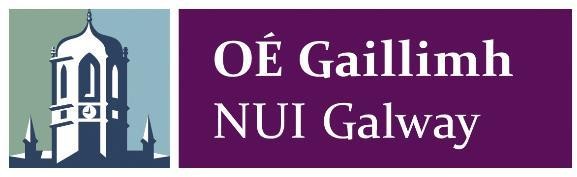 Foirm Ghearáin do Mhic Léinn i gcás Gearáin faoi Bhulaíocht, Ciapadh agus/nó Ciapadh Gnéis Bíodh an Polasaí/na Polasaithe cuí do Mhic Léinn léite agat sula líonann tú an fhoirm seo1.1 Polasaí Ciaptha agus Ciaptha Gnéis do Mhic Léinn (QA606), Polasaí Frithbhulaíochta na Mac Léinn (QA600) agus/nó Cód Iompair na Mac Léinn (QA616).Cuirtear in iúl do mhic léinn go ndéileálfar go híogair, go cothrom agus, chomh fada agus is féidir, faoi rún le gach faisnéis a chuirtear ar fáil le linn aon fhiosrúcháin nó nós imeachta a eascraíonn as gearán.Scríobh i mBLOCLITREACHARáiteas an Mhic LéinnIs mian liom go ndéanfaí an gearán seo a mheas faoin Nós Imeachta Foirmiúil mar atá leagtha amach i bPolasaí Frithbhulaíochta na Mac Léinn, sa Pholasaí Ciaptha agus Ciaptha Gnéis agus sa Chód Iompair de réir mar is infheidhme. Dearbhaím go bhfuil na ráitis a sholáthair mé fíor ar feadh m’eolais.Síniú an Mhic Léinn……………………………………………….	Dáta……………………Ba chóir an fhoirm chomhlánaithe a sheoladh chuig:Déan na Mac Léinn (nó údarás ainmnithe), disciplinary.officer@nuigalway.ie.Aguisín 3: Tacaíochtaí do Mhic Léinn a ndéantar Ciapadh Gnéis orthuAonad Sláinte OÉ GaillimhTá na dochtúirí agus na haltraí in Aonad Sláinte na Mac Léinn ar fáil le cúnamh a thabhairt má bhíonn aon fhadhbanna sláinte gnéis agat.091-492604(Luan- Aoine 9am-5pm)087-2623997(Lasmuigh d’uaireanta oibre)Comhaltas na Mac LéinnTá an tOifigeach Leasa agus an tOifigeach Comhionannais in ann eolas, comhairle agus tacaíocht a thabhairt duit.091-524810nó086-3853659 (Oifigeach Leasa)Stáisiún Gardaí Shráid an MhuilinnTá Oifigeach Teagmhála ag na Gardaí a bhíonn ar fáil le labhairt le mic léinn faoi fhadhbanna ar bith a bhíonn acu.091-538079Comhairleoireacht in OÉ GaillimhTá seirbhísí gairmiúla comhairleoireachta ar fáil saor in aisce do gach mac léinn in OÉ Gaillimh.091-492484nó087-6644299Déan na Mac Léinn (nó údarás ainmnithe)Féadfaidh Déan na Mac Léinn (nó údarás ainmnithe) comhairle a chur ort faoi nós imeachta an champais maidir le tuairisciú agus gearán a dhéanamh faoi chiapadh nó ionsaí gnéis.091-495367Ionad Éigeandála Éignithe na GaillimheTá an GRCC ag cur líne chabhrach theileafóin saor in aisce agus seirbhís ghairmiúil comhairleoireachta duine le duine ar fáil.www.galwayrcc.org nó1800 355 355Ionad na Gaillimhe do Chóir Leighis i gcás Ionsaithe Gnéis091-765751nó087-6338118(Luan-Aoine 8am-4pm)AinmFreagrachtDéan na Mac Léinn (nó údarás ainmnithe)Mar úinéir an pholasaí, a chinntiú go ndéantar athbhreithniú ar an bpolasaí seo uair amháin gach 5 bliana ar a laghad agusgo léirítear an cleachtas is fearr in aon athbhreithniú a dhéantar.UIMHIR AITHEANTAIS AN MHIC LÉINN:CÚRSA AGUS BLIAIN:SLOINNE:SLOINNE:CÉADAINM(NEACHA):CÉADAINM(NEACHA):SEOLADH:SEOLADH:SEOLADH RÍOMHPHOIST:FÓN PÓCA:GEARÁN I gCOINNE (COLÁISTE, SCOIL, SEIRBHÍS, AONAD NÓ DUINE):GEARÁN I gCOINNE (COLÁISTE, SCOIL, SEIRBHÍS, AONAD NÓ DUINE):AR CHUIR TÚ D’ÁBHAR IMNÍ IN IÚL GO NEAMHFHOIRMIÚIL AR dTÚS?CHUIR / NÍOR CHUIR (CIORCLAIGH).MÁ CHUIR, LUAIGH AN TÉ AR DHÉILEÁIL TÚ LEIS AGUS NA DÁTAÍ AR PLÉADHAN CHEIST. MÁS CUÍ, LIOSTAIGH AON CHÁIPÉISÍ BREISE ATÁ FAOI CHEANGAL.Gníomh nó Réiteach Molta (Roghnach)